                                                               Istituto d’Istruzione Superiore “L. da Penne – M. dei Fiori”Penne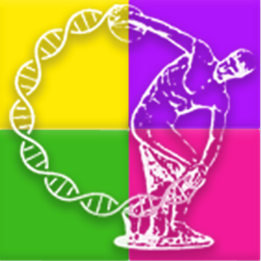 Oggetto: consegna documentazioneGentile Dirigente,in concomitanza con l’iscrizione di nostro/a figlio/a …………………………………………………………………………..alla classe…… sez……… del Liceo…………………………………………………… del suo istituto, depositiamo in copia la documentazione relativa alla diagnosi di Disturbo Specifico di Apprendimento redatta da……………………………………………………………………………………in data………………………..Consegneremo appena in nostro possesso la convalida del servizio sanitario essendo la certificazione redatta da uno specialista privato.Sicuri che vorrete porre in essere tutto quanto possibile per rendere il percorso scolastico di nostro/a figlio/a adeguato alle sue esigenze di apprendimento, restiamo a disposizione per qualsiasi necessità.Facciamo presente che, per la legge sulla privacy, questa documentazione è soggetta alle forme di garanzia previste e che deve essere utilizzata solo per l’organizzazione del percorso didattico-educativo e resa accessibile ai docenti del consiglio di classe, al referente d’Istituto per i DSA e alla Dirigenza.Distinti saluti Lì……………………………………………                                                                    Firma dei genitori